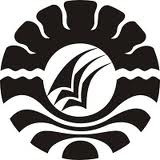 SKRIPSISTUDI MANAJEMEN KESISWAAN DALAM PENERIMAAN SISWA BARU DI SMA NEGERI 1 PANGKAJENE  KABUPATEN PANGKAJENE DAN KEPULAUANANDI ISMA MAHMUDJURUSAN ADMINISTRASI PENDIDIKANFAKULTAS ILMU PENDIDIKANUNIVERSITAS NEGERI MAKASSAR2015